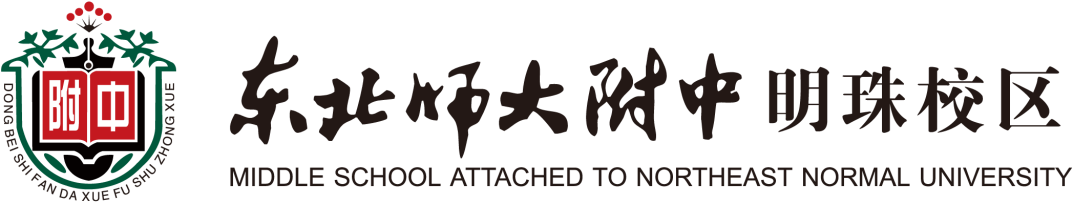 教育文摘2018-2019学年（下）第4周（3月18日—3月24日）东北师大附中明珠校区 研究室制目  录一、政策相关	31. 用新时代中国特色社会主义思想铸魂育人 贯彻党的教育方针落实立德树人根本任务	3二、教育理念	62. 青少年体育须与教育深度融合	6三、教师发展	83. 以课例研修促教学素养提升	8四、课堂教学	104. 照亮课堂前进的道路	105. 让思辨与诗意在课堂共融	146. 区域教研的守与进	16五、特色教学	197. 培养内外兼修的幸福公民	19六、课程建设与学科教学	268. 如何提升“共同体”的课程领导力	269. 教学选择：从矛盾对立走向依存融合	29